AppendixTable A1. Summary Statistics on Cities with and without Missing Values on Explanatory and Control VariablesNotes: Only variables that do not have any missing values on full sample (N=293) were included for comparison. * p < 0.05; ** p < 0.01Table A2. Variable Description and SourceTable A3. Provincial Directive on the Unification of Urban and Rural dibao Thresholds Table A4. Descriptive Statistics of Variables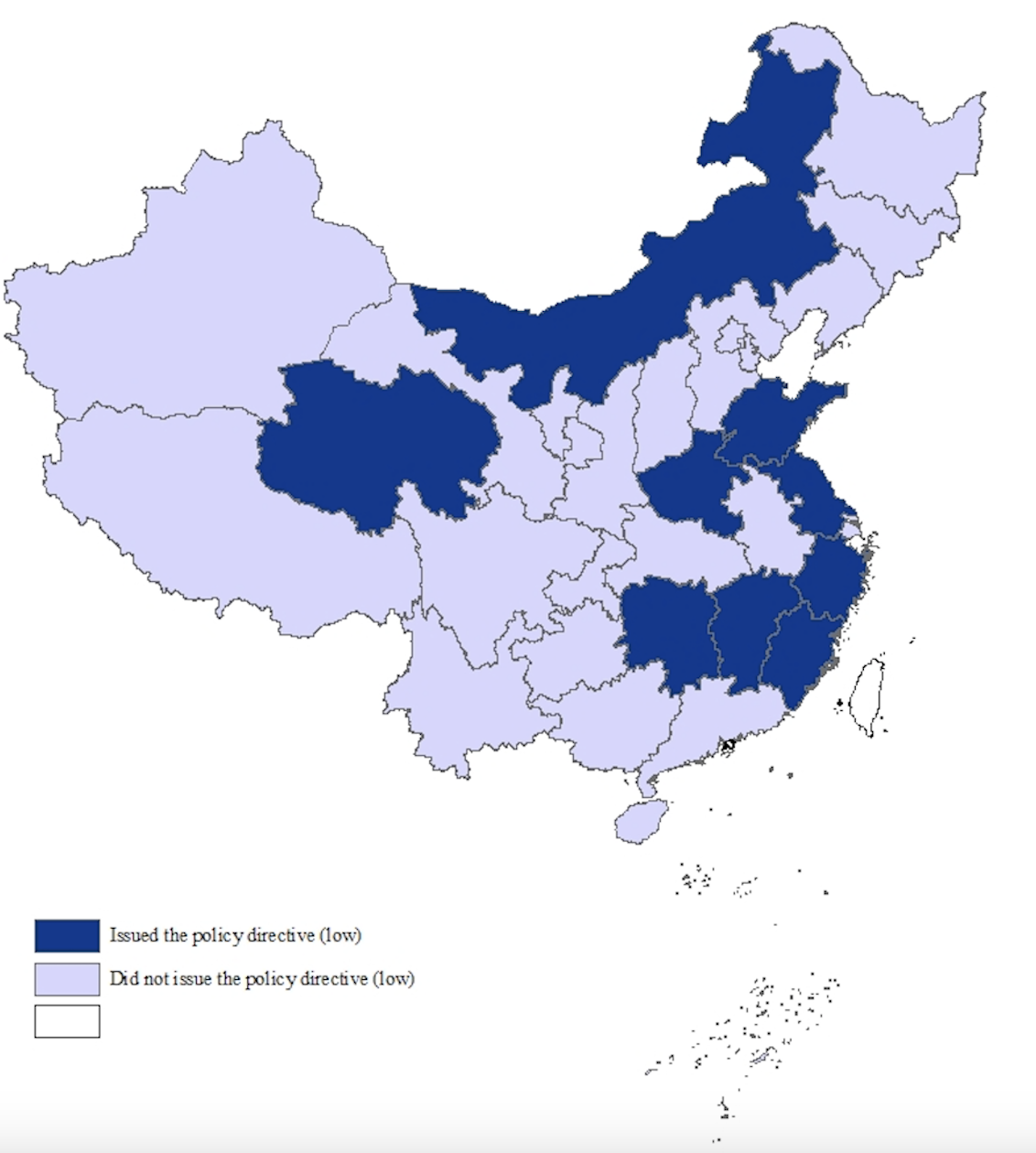 Panel A. Provincial directive with lower coercive power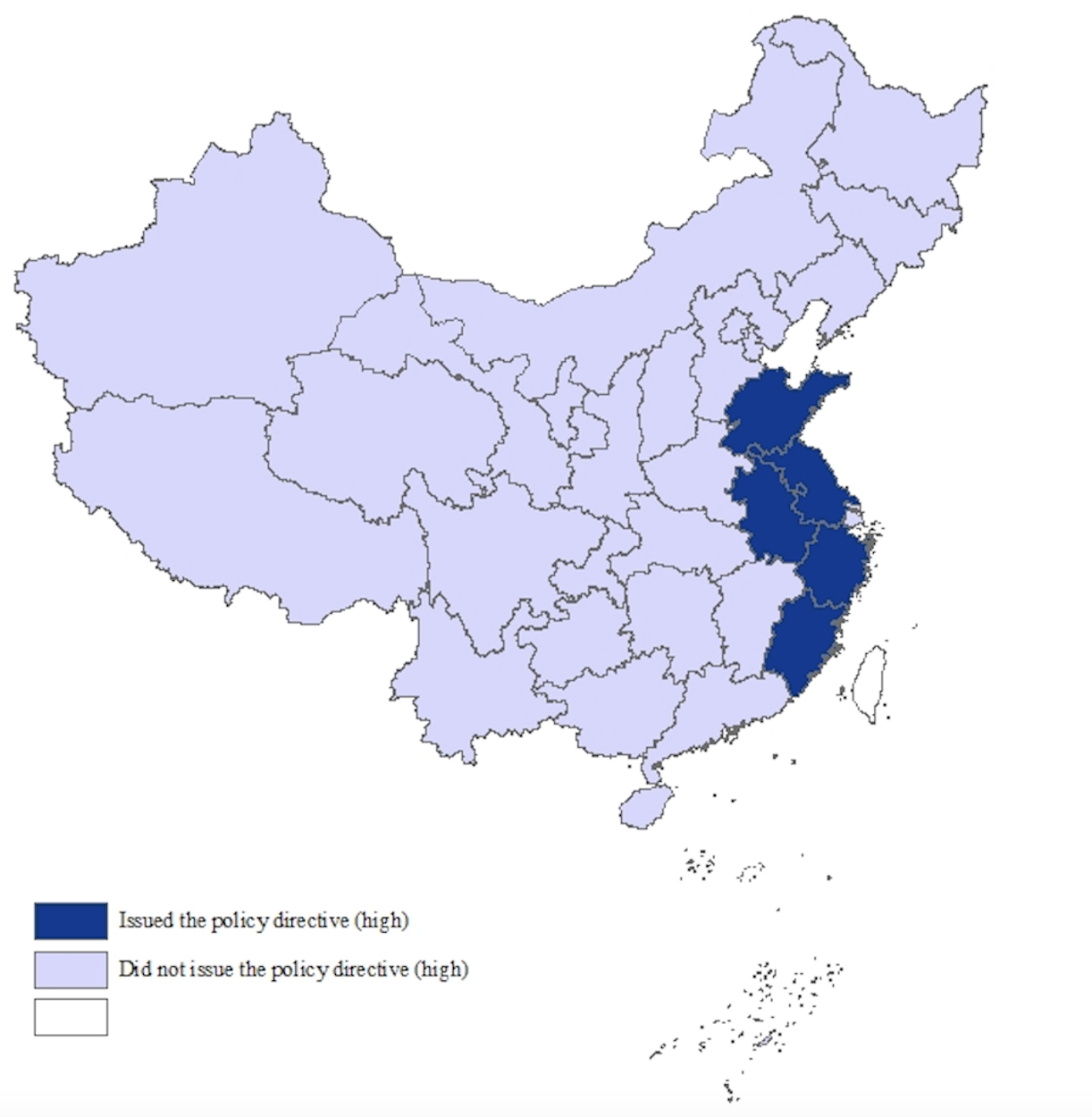 Panel B. Provincial directive with higher coercive powerFigure A1. Spatial Distribution of Provincial Directive on the Unification of Urban and Rural dibao Thresholds, 2019Cities without Missing Values (N=240)Cities with Missing Values (N=53)t-test/ Chi-Squared Unified urban–rural threshold by 2019 20.0%17.0% 0.25Economic development 6.50 (6.83)5.95 (8.36) -0.51Population size4.40 (3.34) 3.06 (2.48) -2.74**Ethnicity 7.19 (15.57)20.79 (30.56) 4.69 **Age dependency level 35.43 (7.94)33.80 (7.37)-1.36Region  0.01 -central and western region 66.7%56.0% -eastern region 33.3%44.0%Variable name Description  Source Internal fiscal factors Initial gaps between urban and rural dibao thresholds  The ratio between urban dibao threshold and rural dibao thresholds in 2010; time-invariant variable Ministry of Civil Affairs Number of rural dibao recipientsNumber of rural dibao recipients in 2010 (1,000s); time-invariant variable Ministry of Civil AffairsSocial expenditure burden Ratio between social expenditure and budgetary fiscal expenditure; time-variant variableMunicipal statistical bureaus in each city, 2010–2018; China City Statistical Yearbooks, 2010–2018Fiscal capacity Ratio between fiscal revenue and GDP; time-variant variableChina City Statistical Yearbooks, 2010–2018Fiscal dependency  (Fiscal expenditure − fiscal revenue) / fiscal expenditure; time-variant variableChina City Statistical Yearbooks, 2010–2018 Top-down pressure  Provincial directive with lower coercive power Whether a city’s province had issued a directive encouraging the unification of urban and rural dibao thresholds; time-variantSocial assistance-related directives in each province, 2010–2018Provincial directive with higher coercive powerWhether a city’s province had issued a directive setting specific targets or a timetable to narrow and finally unify the thresholds; time-variant variableSocial assistance-related directives in each province, 2010–2018Horizontal competition General competition Percentage of cities within the same province that adopted the unification policy; time-variant variableAuthor’s coding and calculation Specific competition Whether a city with a similar economic ranking (within the same province) has adopted the unification policy; time-variant variableAuthor’s coding and calculationControl variables Urbanization rate  Proportion of urban population in 2010; time-invariant variable2010 Chinese CensusUrban–rural income gap  Ratio between urban and rural household disposable incomes in 2010; time-invariant variableProvincial Statistical Yearbook in each province, 2010 Economic growth Annual GDP growth; time-variant variableChina City Statistical Yearbooks, 2010–2018Level of economic development Density of night-time light measured by satellite in 2010; time-invariant variableUS Air Force’s Defense Meteorological Satellite Program, 2010 Party secretary in early stage of tenure Whether Party secretary was appointed within the past three years; time-variant variable  Online source(https://www.hotelaah.com/index.html)Mayor in the early stage of tenure Whether mayor was appointed within the past three years; time-variant variable  Online source(https://www.hotelaah.com/index.html)Population size Number of permanent residents in 2010 (mil); time-invariant variable  2010 Chinese CensusEthnicity Proportion of ethnic-minority population in 2010; time-invariant variable    2010 Chinese CensusAge dependency level Proportion of dependent population (aged 15 and below and 65 and above) in 2010; time-invariant variable  2010 Chinese CensusEducation level Proportion of population with tertiary education in 2010; time-invariant variable  2010 Chinese CensusRegion 0 (western and central regions) or 1 (eastern region); time-invariant variable  Panel A. Provincial Directive with Lower Coercive Power Panel A. Provincial Directive with Lower Coercive Power Panel A. Provincial Directive with Lower Coercive Power Panel A. Provincial Directive with Lower Coercive Power Year Province  Number of provinces Cumulative number of provinces 2011N/A0  0 2012N/A0  0 2013Hunan, Henan, Fujian, Jiangsu, Jiangxi5 52014Shandong, Qinghai, Zhejiang 3 8 2015Inner Mongolia19 2016N/A0 9 2017 N/A 09 2018 N/A09 2019 N/A 09Panel B. Provincial Directive with Higher Coercive PowerPanel B. Provincial Directive with Higher Coercive PowerPanel B. Provincial Directive with Higher Coercive PowerPanel B. Provincial Directive with Higher Coercive Power2011N/A002012N/A002013N/A002014Shandong, Zhejiang222015Jiangsu132016N/A032017Fujian, Anhui 252018N/A052019N/A05ObservationsMean (SD)/PercentageMinMaxInternal fiscal factorsInitial gaps between urban and rural dibao thresholds2402.22 (0.56)0.873.70Number of rural dibao recipients240154.84 (148.22)0.711168.80Social expenditures burden (%)2,07113.11 (4.35)1.0941.99Fiscal capacity2,0717.64 (2.73)1.8420.40Fiscal dependency (%)2,07154.13 (21.05)-11.5698.17Top-down pressureProvincial directive with lower coercive power2,04523.13%01Provincial directive with higher coercive power2,0458.75%01Diffusion mechanismGeneral peer pressure (%)2,0453.84 (9.22)077.78Specific peer pressure 2,0453.77%01Control variablesUrbanization rate  24049.23 (15.24)19.1193.32Urban–rural income gap  2402.62 (0.59)1.484.62Economic growth (%)2,0719.71 (4.13)-19.3825.10Level of economic development2406.50 (6.83)0.2144.50Party secretary in early stage of tenure2,07162.9%01Mayor in early stage of tenure2,07159.5%01Population size (millions)2404.43 (3.33)0.2328.85Ethnicity (%)2407.19 (15.57)0.0188.11Age dependency level (%)24035.43 (7.94)20.9568.75Education level (%)2408.16 (5.25)0.7438.47Region240Central and western region66.67%01Eastern region33.33%01